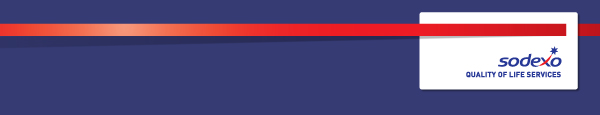 Function:Function:Function:Function:Sodexo Healthcare Sodexo Healthcare Sodexo Healthcare Sodexo Healthcare Sodexo Healthcare Sodexo Healthcare Sodexo Healthcare Sodexo Healthcare Sodexo Healthcare Position:  Position:  Position:  Position:  Food/Safety ManagerFood/Safety ManagerFood/Safety ManagerFood/Safety ManagerFood/Safety ManagerFood/Safety ManagerFood/Safety ManagerFood/Safety ManagerFood/Safety ManagerJob holder:Job holder:Job holder:Job holder:N/A new roleN/A new roleN/A new roleN/A new roleN/A new roleN/A new roleN/A new roleN/A new roleN/A new roleDate (in job since):Date (in job since):Date (in job since):Date (in job since):N/A new roleN/A new roleN/A new roleN/A new roleN/A new roleN/A new roleN/A new roleN/A new roleN/A new roleImmediate manager 
(N+1 Job title and name):Immediate manager 
(N+1 Job title and name):Immediate manager 
(N+1 Job title and name):Immediate manager 
(N+1 Job title and name):Head of Safety & Risk Head of Safety & Risk Head of Safety & Risk Head of Safety & Risk Head of Safety & Risk Head of Safety & Risk Head of Safety & Risk Head of Safety & Risk Head of Safety & Risk Additional reporting line to:Additional reporting line to:Additional reporting line to:Additional reporting line to:Position location:Position location:Position location:Position location:RegionalRegionalRegionalRegionalRegionalRegionalRegionalRegionalRegional1.  Purpose of the Job – State concisely the aim of the job.  1.  Purpose of the Job – State concisely the aim of the job.  1.  Purpose of the Job – State concisely the aim of the job.  1.  Purpose of the Job – State concisely the aim of the job.  1.  Purpose of the Job – State concisely the aim of the job.  1.  Purpose of the Job – State concisely the aim of the job.  1.  Purpose of the Job – State concisely the aim of the job.  1.  Purpose of the Job – State concisely the aim of the job.  1.  Purpose of the Job – State concisely the aim of the job.  1.  Purpose of the Job – State concisely the aim of the job.  1.  Purpose of the Job – State concisely the aim of the job.  1.  Purpose of the Job – State concisely the aim of the job.  1.  Purpose of the Job – State concisely the aim of the job.  To ensure that the Sodexo Integrated Management System including Quality, Health, Safety and environmental best practice is in place and fully embed across all elements of service delivery platforms within Sodexo, ensuring compliance with current health and safety legislation, approved codes of practice and company policies and procedures.  Focusing on adherence to service excellence and continuous improvement of the management system. To work proactively with managers to support, establish and maintain safe systems of work and a safe environment for colleagues and customers. To ensure that there is a provision of competent safety/food advice to all managers and front-line staff across safety matters on both an emergency and routine basis.To ensure that the Sodexo Integrated Management System including Quality, Health, Safety and environmental best practice is in place and fully embed across all elements of service delivery platforms within Sodexo, ensuring compliance with current health and safety legislation, approved codes of practice and company policies and procedures.  Focusing on adherence to service excellence and continuous improvement of the management system. To work proactively with managers to support, establish and maintain safe systems of work and a safe environment for colleagues and customers. To ensure that there is a provision of competent safety/food advice to all managers and front-line staff across safety matters on both an emergency and routine basis.To ensure that the Sodexo Integrated Management System including Quality, Health, Safety and environmental best practice is in place and fully embed across all elements of service delivery platforms within Sodexo, ensuring compliance with current health and safety legislation, approved codes of practice and company policies and procedures.  Focusing on adherence to service excellence and continuous improvement of the management system. To work proactively with managers to support, establish and maintain safe systems of work and a safe environment for colleagues and customers. To ensure that there is a provision of competent safety/food advice to all managers and front-line staff across safety matters on both an emergency and routine basis.To ensure that the Sodexo Integrated Management System including Quality, Health, Safety and environmental best practice is in place and fully embed across all elements of service delivery platforms within Sodexo, ensuring compliance with current health and safety legislation, approved codes of practice and company policies and procedures.  Focusing on adherence to service excellence and continuous improvement of the management system. To work proactively with managers to support, establish and maintain safe systems of work and a safe environment for colleagues and customers. To ensure that there is a provision of competent safety/food advice to all managers and front-line staff across safety matters on both an emergency and routine basis.To ensure that the Sodexo Integrated Management System including Quality, Health, Safety and environmental best practice is in place and fully embed across all elements of service delivery platforms within Sodexo, ensuring compliance with current health and safety legislation, approved codes of practice and company policies and procedures.  Focusing on adherence to service excellence and continuous improvement of the management system. To work proactively with managers to support, establish and maintain safe systems of work and a safe environment for colleagues and customers. To ensure that there is a provision of competent safety/food advice to all managers and front-line staff across safety matters on both an emergency and routine basis.To ensure that the Sodexo Integrated Management System including Quality, Health, Safety and environmental best practice is in place and fully embed across all elements of service delivery platforms within Sodexo, ensuring compliance with current health and safety legislation, approved codes of practice and company policies and procedures.  Focusing on adherence to service excellence and continuous improvement of the management system. To work proactively with managers to support, establish and maintain safe systems of work and a safe environment for colleagues and customers. To ensure that there is a provision of competent safety/food advice to all managers and front-line staff across safety matters on both an emergency and routine basis.To ensure that the Sodexo Integrated Management System including Quality, Health, Safety and environmental best practice is in place and fully embed across all elements of service delivery platforms within Sodexo, ensuring compliance with current health and safety legislation, approved codes of practice and company policies and procedures.  Focusing on adherence to service excellence and continuous improvement of the management system. To work proactively with managers to support, establish and maintain safe systems of work and a safe environment for colleagues and customers. To ensure that there is a provision of competent safety/food advice to all managers and front-line staff across safety matters on both an emergency and routine basis.To ensure that the Sodexo Integrated Management System including Quality, Health, Safety and environmental best practice is in place and fully embed across all elements of service delivery platforms within Sodexo, ensuring compliance with current health and safety legislation, approved codes of practice and company policies and procedures.  Focusing on adherence to service excellence and continuous improvement of the management system. To work proactively with managers to support, establish and maintain safe systems of work and a safe environment for colleagues and customers. To ensure that there is a provision of competent safety/food advice to all managers and front-line staff across safety matters on both an emergency and routine basis.To ensure that the Sodexo Integrated Management System including Quality, Health, Safety and environmental best practice is in place and fully embed across all elements of service delivery platforms within Sodexo, ensuring compliance with current health and safety legislation, approved codes of practice and company policies and procedures.  Focusing on adherence to service excellence and continuous improvement of the management system. To work proactively with managers to support, establish and maintain safe systems of work and a safe environment for colleagues and customers. To ensure that there is a provision of competent safety/food advice to all managers and front-line staff across safety matters on both an emergency and routine basis.To ensure that the Sodexo Integrated Management System including Quality, Health, Safety and environmental best practice is in place and fully embed across all elements of service delivery platforms within Sodexo, ensuring compliance with current health and safety legislation, approved codes of practice and company policies and procedures.  Focusing on adherence to service excellence and continuous improvement of the management system. To work proactively with managers to support, establish and maintain safe systems of work and a safe environment for colleagues and customers. To ensure that there is a provision of competent safety/food advice to all managers and front-line staff across safety matters on both an emergency and routine basis.To ensure that the Sodexo Integrated Management System including Quality, Health, Safety and environmental best practice is in place and fully embed across all elements of service delivery platforms within Sodexo, ensuring compliance with current health and safety legislation, approved codes of practice and company policies and procedures.  Focusing on adherence to service excellence and continuous improvement of the management system. To work proactively with managers to support, establish and maintain safe systems of work and a safe environment for colleagues and customers. To ensure that there is a provision of competent safety/food advice to all managers and front-line staff across safety matters on both an emergency and routine basis.To ensure that the Sodexo Integrated Management System including Quality, Health, Safety and environmental best practice is in place and fully embed across all elements of service delivery platforms within Sodexo, ensuring compliance with current health and safety legislation, approved codes of practice and company policies and procedures.  Focusing on adherence to service excellence and continuous improvement of the management system. To work proactively with managers to support, establish and maintain safe systems of work and a safe environment for colleagues and customers. To ensure that there is a provision of competent safety/food advice to all managers and front-line staff across safety matters on both an emergency and routine basis.To ensure that the Sodexo Integrated Management System including Quality, Health, Safety and environmental best practice is in place and fully embed across all elements of service delivery platforms within Sodexo, ensuring compliance with current health and safety legislation, approved codes of practice and company policies and procedures.  Focusing on adherence to service excellence and continuous improvement of the management system. To work proactively with managers to support, establish and maintain safe systems of work and a safe environment for colleagues and customers. To ensure that there is a provision of competent safety/food advice to all managers and front-line staff across safety matters on both an emergency and routine basis.2. 	Dimensions – Point out the main figures / indicators to give some insight on the “volumes” managed by the position and/or the activity of the Department.2. 	Dimensions – Point out the main figures / indicators to give some insight on the “volumes” managed by the position and/or the activity of the Department.2. 	Dimensions – Point out the main figures / indicators to give some insight on the “volumes” managed by the position and/or the activity of the Department.2. 	Dimensions – Point out the main figures / indicators to give some insight on the “volumes” managed by the position and/or the activity of the Department.2. 	Dimensions – Point out the main figures / indicators to give some insight on the “volumes” managed by the position and/or the activity of the Department.2. 	Dimensions – Point out the main figures / indicators to give some insight on the “volumes” managed by the position and/or the activity of the Department.2. 	Dimensions – Point out the main figures / indicators to give some insight on the “volumes” managed by the position and/or the activity of the Department.2. 	Dimensions – Point out the main figures / indicators to give some insight on the “volumes” managed by the position and/or the activity of the Department.2. 	Dimensions – Point out the main figures / indicators to give some insight on the “volumes” managed by the position and/or the activity of the Department.2. 	Dimensions – Point out the main figures / indicators to give some insight on the “volumes” managed by the position and/or the activity of the Department.2. 	Dimensions – Point out the main figures / indicators to give some insight on the “volumes” managed by the position and/or the activity of the Department.2. 	Dimensions – Point out the main figures / indicators to give some insight on the “volumes” managed by the position and/or the activity of the Department.2. 	Dimensions – Point out the main figures / indicators to give some insight on the “volumes” managed by the position and/or the activity of the Department.Revenue FY13:n/an/aEBIT growth:EBIT growth:n/aGrowth type:n/aOutsourcing rate:n/aRegion  Workforcen/an/aRevenue FY13:n/an/aEBIT margin:EBIT margin:n/aGrowth type:n/aOutsourcing rate:n/aRegion  Workforcen/an/aRevenue FY13:n/an/aNet income growth:Net income growth:n/aGrowth type:n/aOutsourcing growth rate:n/aHR in Region n/an/aRevenue FY13:n/an/aCash conversion:Cash conversion:n/aGrowth type:n/aOutsourcing growth rate:n/aHR in Region n/an/aCharacteristics Characteristics Add pointAdd pointAdd pointAdd pointAdd pointAdd pointAdd pointAdd pointAdd pointAdd pointAdd point3. 	Organisation chart – Indicate schematically the position of the job within the organisation. It is sufficient to indicate one hierarchical level above (including possible functional boss) and, if applicable, one below the position. In the horizontal direction, the other jobs reporting to the same superior should be indicated.Head of Talent4. Context and main issues – Describe the most difficult types of problems the jobholder has to face (internal or external to Sodexo) and/or the regulations, guidelines, practices that are to be adhered to.Maintain food safety standards by audit and investigate food related complaintsEHO reports that leading to enforcement Managing conflicting time and diary – Multi location Maintenance of management system to ISO 9001:2008; OHSAS 18001; ISO 14001Maintain food safety standards by audit and investigate food related complaints Accidents in the work place leading to RIDDOR - full investigations required – H&SAW regulationsIdentifying key risks and resolutions – H&SAW Regulations and procedures5.  Main assignments – Indicate the main activities / duties to be conducted in the job.Develop and lead the operation and promotion of an integrated management system, encompassing a pro-active environmental, health and safety culture across the regions. Utilising the Sodexo management system policies and procedures, including risk assessment, accident prevention, health initiatives and acknowledged personal responsibility. Facilitate the maintenance and management of environmental health, safety and well-being through systems, audit/ inspection and the establishment of high standards and expectations on employees of service excellence and safety awareness behaviors / performance.To promote compliance with the Sodexo Food Safety Management System for Health Care contracts and to ensure that all units are audited every 6 months through effective deployment of the Integrated Audit To report on the performance of the Food safety audits Management review meetings, and use this as a forum for any improvements.Advise on matters relating to the Environment and Health and Safety at work including the obligations and responsibilities of managers and employees; and provide comprehensive and practical advice to managers on best practice.In conjunction with the Learning and Development Manager, assist in the delivery of comprehensive operational technical training to promote, develop and sustain a positive Health and Safety awareness culture throughout business operationsCoordinating and assisting with technical training and overall competency to management and employees with regards to the operational aspects of the food safety program, pest control, environmental, operational methods and personnel practices, and maintenance for food safety and hygiene /cleaning practicesManagement of client relationships and expectations relevant to the job role. Maintain formal and informal communications with clients, Sodexo Healthcare HSE Team Executive, sub-contractors and customers. A positive pro-active approach must be made to the client as well as being supportive to their needsCompliance to all company/contract, documentation, audits and administration procedures are carried out to the company standardLegislative compliance, ensuring that all HSE aspects of the business are conducted in accordance with all relevant statutory requirements and Codes of PracticeTo ensure that support is given to the Health and Safety and Quality Management team in ensuring the Food Safety Management system reflects current legislation, NHS best practice and company policy. Investigation of Health and Safety &Food Safety issues within the contracts and if required Segment.To liaise with Local Authority Inspectors and enforcement officials as required.6.  Accountabilities – Give the 3 to 5 key outputs of the position vis-à-vis the organization; they should focus on end results, not duties or activities.Increased Food Safety awareness7.  Person Specification – Indicate the skills, knowledge and experience that the job holder should require to conduct the role effectively8.  Competencies – Indicate which of the Sodexo core competencies and any professional competencies that the role requires9.  Management Approval – To be completed by document owner